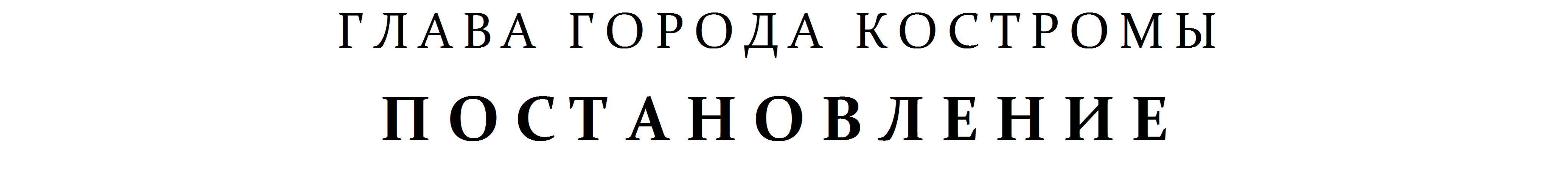 В целях организации работы депутатов Думы города Костромы шестого созыва с избирателями, учитывая решение Думы города Костромы от 27 октября 2016 года № 232 "О досрочном прекращении полномочий депутата Думы города Костромы шестого созыва Нечаева Евгения Владимировича", на основании статьи 22 Регламента Думы города Костромы, руководствуясь статьями 37 и 56 Устава города Костромы,ПОСТАНОВЛЯЮ:	1. Внести в подпункт 1 пункта 1 постановления Главы города Костромы
от 13 октября 2015 года № 47 "Об организации приема избирателей депутатами Думы города Костромы шестого созыва" (с изменениями, внесенными постановлениями Главы города Костромы от 26 октября 2015 года № 51, от 29 октября 2015 года № 53, от 18 ноября 2015 года № 63, от 4 декабря 2015 года № 75, от 17 декабря 2015 года № 81, от 18 января 2016 года № 5, от 3 марта 2016 года № 18) изменение, исключив строку:"                                                                                                                                                   ".	2. Настоящее постановление вступает в силу со дня его официального опубликования.Глава города Костромы								Ю. В. Журин"___" _____________ 2016 года27 октября 2016 года№97О внесении изменения в пункт 1 постановления Главы города Костромы от 13 октября 2015 года № 47 "Об организации приема избирателей депутатами Думы города Костромы шестого созыва"Нечаев Евгений Владимировичг. Кострома, мкр-н Давыдовский-2, д. 35второй четверг месяца с 1800 час. до 2000 час.четвертая суббота месяца с 1000 час. до 1200 час.